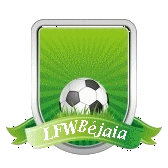 الاتحاديـــة الجزائريـــة لكـــرة القـــدم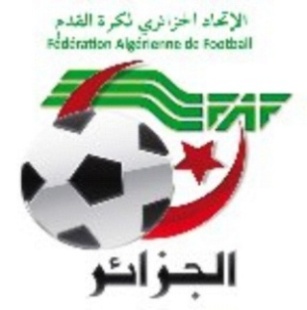 LIGUE DE FOOTBALL DE LA WILAYA DE BEJAIACOMMISSION JURIDICTIONNELE DE DISCIPLINEREUNION DU 02.12.2019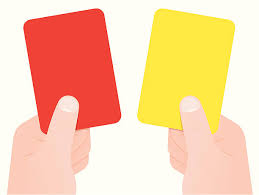 Membres présents :Maitre      YOUBI        Mohamed         PrésidentMr            MEZIANE    Karim              SecrétaireMr            IDIR           LAID                MembreOrdre du jour :   Traitement des Affaires Disciplinaires.HONNEUR SENIORSAffaire n°99:  «CRBAR  – JSD » Du 29/11/2019                                                           Joueurs Avertis:BOURAI            BRAHIM              lic n°061121    «CRBAR » Avertissement AJ KERROUCHE   ZINEDDINE         lic n°061217     «CRBAR » Avertissement AJBOUIRA           AMIROUCHE       lic n°061132    «CRBAR » Avertissement AJ  IGUI                 IDIR                      lic n°061425    «CRBAR» Avertissement AJMESBAH          ZINEEDDINE       lic n°061122     «CRBAR » Avertissement CASAmende De 500 DA CRBAR pour conduite incorrecte de l’équipe (ART 130 RG AMATEUR).Amende de 2500 DA pour CRBAR pour mauvaise organisation. (signalé sur la feuille de match et les rapports des officiels) (ART 131 RG AMATEUR) . Affaire n°100:  «ARBB –JSIO  » Du 30/11/2019Joueurs Avertis:ALI                 MOHAND                     lic n°061673   «ARBB» Avertissement AJBOUNCER    YACINE                         lic n°061272    «ARBB» Avertissement JDSADJI            SALIM                           lic n°061082    «JSIO » Avertissement AJLAIB              NASSIM                        lic n°061630    «JSIO » Avertissement AJAffaire n°101:  «SSSA –  AST » Du 29/11/2019  Joueurs Avertis:LARDJANE                  KOCEILA            lic n° 061105 «SSSA » Avertissement JD HAMMOUCHE           RIAD                 lic n°061118   «SSSA » Avertissement AJCHABANE                     NASSIM           lic n°061109  «SSSA » Avertissement JD AIT   AISSA             ANIS                      lic n°061550  «AST » Avertissement JDMOUHOUBI            FAYCAL                 lic n°061387 «AST » Avertissement AJGHILAS                    MOHANED           lic n°061385  «AST » Avertissement AJ  MESSAOUDI           SYPHAX                lic n°061421  «AST » Avertissement AJHAMMA                  ADEL                      lic n°061395 «AST » Avertissement AJAmende De 500 DA  AST pour conduite incorrecte  de l’équipe (ART 130 RG AMATEUR).Affaire n°102:  « JSBA– NCB » DU 29/11/2019  Joueurs Avertis:BRAHMI           AHCEN                             lic n°061016  «NCB» Avertissement AJ    ABBAS              SOFIANE                          lic n°061142  «JSBA» Avertissement AJAffaire n°103:  «GB  -RCIA  » Du 30/11/2019Joueurs Avertis:MESBAH              LAMINE                  lic n°061259  «RCIA » Avertissement JDBENDJEDDOU     MASSINISSA          lic n°061080  «RCIA » Avertissement AJAffaire n°104:  «CSPC  –OMC  » Du 30/11/2019Joueurs Avertis:MEDKOUR           ABDELHAK                                    lic n°061587   «CSPC» Avertissement AJZEBBOUCHE          AREZKI                                         lic n°061365    «OMC » Avertissement AJHAMDOUNI          MOUSSA                                      lic n°061302   «OMC » Avertissement JDAprès lecture de la feuille de match signalant le comportement antisportif de l’entraineur du club CSPC (BOUABIDA BOUALEM), Sanction :BOUABIDA            BOUALEM   ( entraineur)   «CSPC »  lic n°069237   (06) six mois de suspension ferme de toute fonction officielle + Amende de 5000 DA pour comportement antisportif envers officiels de la rencontre. (ART 112 RG AMATEUR).Affaire n°105:  «CRBA –CRBSET  » Du 29/11/2019Joueur Exclu: BOUFADENE          SOUFIANE            lic n°061233  «CRBSET» ( 02) deux matchs fermes de suspension pour faute grossière.( ART 109 RG AMATEUR).Joueurs Avertis:YAHIAOUI                FARID                  lic n°061620   «CRBA » Avertissement AJOUAZENE                 FACAL                  lic n°061369  «CRBA » Avertissement JDNASRI                       OUASSIM            lic n°061378  «CRBA » Avertissement AJYAHIAOUI               YANIS                    lic n°061264  «CRBST» Avertissement AJHAMA                      FOUAD                  lic n°061641   «CRBST» Avertissement AJFERRADJ                  MOHAMED          lic n°061239   «CRBST» Avertissement JD                         	PRE-HONNEUR SENIORS Affaire  n°106:  «OCA –ASOG» Du 30/11/2019Joueurs Avertis:MEZIANI              SAMI                    lic n°061186    «OCA» Avertissement AJYAHOUNI            BOUDJEMAA       lic n°061627   «OCA» Avertissement AJMAKBOUL            RAFIK                   lic n°061319   «ASOG» Avertissement AJYAHIAOUI            NABIL                    lic n°061309    «ASOG» Avertissement AJAROUDJ                HAMZA                 lic n°061322    «ASOG» Avertissement AJAffaire n°107:  «FET –OST» Du 30/11/2019Joueurs Avertis:DAHMANI          HAMMOUCHE                lic n°061032    «FET» Avertissement JDAZERRADJ           LOUCIF                            lic n°061063    «FET» Avertissement JDBENAMARA       SEDDIK                             lic n°061547    «OST» ( 01) UN MF +Amende de 1000 DA pour CD ( ART  85  RG JEUNES)BAHLOUL            YANIS                               lic n°061552    «OST» Avertissement JDTOUIL                  FERHAT                            lic n°061545    «OST» Avertissement AJNAIT                    BOUZID                            lic n°061538   «OST» Avertissement AJAffaire n°108:  «CSATT–  WRBO » Du 29/11/2019  Joueurs Avertis:HOUMA              FOUAD           lic n°061215   «CSATT » Avertissement JD HOUMA             RAFIK              lic n°061207   «CSATT » Avertissement AJAZIROU                TAREK            lic n°061209   «CSATT » Avertissement AJ  TOUAHRI             LYES               lic n°061325   «WRBO » Avertissement CASMERMOURI         M/LAID          lic n°061375   «WRBO » Avertissement CASBAHNOUS             ZAHIR            lic n°061698   «WRBO » Avertissement JDAffaire n°109:  «JSB – SRBT   » Du 30/11/2019Joueurs Avertis:GHOUL            EL HACHEMI         lic n°061432    «JSB » Avertissement AJABIDER             MASSINISSA        lic n°061431    «JSB » Avertissement AJAffaire n°110:  «ESTW – USSA   » Du 30/11/2019Joueurs Avertis:MERABTI                   LOUNIS           lic n°061452   «ESTW» Avertissement JD                                              JEUNES U19Affaire n°111:  «AST -ESTW » Du 29/11/2019  Joueur Exclu: LAIB           HICHAM            lic n°062177  «AST» (01) UN MF pour cumul d’AVERTISSEMENT AJ/JD.Joueurs Avertis:DAHMANI            HICHAM                   lic n°062188  «AST»  Avertissement JDZIDAT                    SAID                          lic n°062215  «AST» Avertissement AJAOUIDIA               MOUMEM               lic n°063644 «AST» Avertissement +AMENDE DE 1000 DA POUR CD ( ART  85  RG JEUNES)TAMRIDJT              LOUNES                   lic n°062476  «ESTW» Avertissement +AMENDE DE 1000 DA POUR CD ( ART  85  RG JEUNES)SLIMANI                  RIAD                        lic n°062565 «ESTW» Avertissement AJ AMIROUCHE          ABDERAHMANE    lic n°063836  «ESTW» Avertissement JDAffaire n°112:  « JSD –NCB » Du 30/11/2019 Joueurs Avertis:BOUSEKOUREN              IMAD        lic n°062401  «JSD» Avertissement AJBELMAHDI                        YANIS      lic n°062001  «NCB» Avertissement AJAffaire n°113:  «WRBO –GB » Du 29/11/2019 Joueurs Avertis:BRAHAM                KACI             lic n°062200  «WRBO» Avertissement  AJOUZANI                    ADEL           lic n°062197 «WRBO» Avertissement +AMENDE DE 1000 DA POUR CD ( ART  85  RG JEUNES)ADJABI                    YANIS                lic n° 063206  «WRBO» Avertissement  J DLAOURER      SAIDI SALEM             lic n° 062407  «GB» Avertissement  J DTALEB             YACINE                       lic n° 062436  «GB» Avertissement  AJBOUMAZA       KHIEREDDINE          lic n° 062410  «GB» Avertissement  CASAffaire n°114:  «OCA –FET» Du 29/11/2019 Joueurs Avertis:HADJAR             SAMY                     lic n°062069 «OCA » Avertissement AJAMARA              OUALID                 lic n°062039  «FET» Avertissement AJAffaire n°115:  «CSPC–SSSA» Du 29/11/2019 Joueur Exclu: TEDJAR             YANIS       lic n°062561«CSPC» (01)UN MF pour cumul d’AVERTISSEMENT JD/CASJoueurs Avertis:BAYOU              MAMI                    lic n° 062559   «CSPC» Avertissement  AJIKHLEF                 LYES                      lic n° 062390  «SSSA» Avertissement  J DTAHI                    WASSIM                lic n° 063833  «SSSA» Avertissement  JDYAICI                  KHIERREDDINE      lic n° 062384  «SSSA» Avertissement  AJAffaire n°116:  «OST –OMC» Du 29/11/2019 Joueurs Avertis:BARTALI       SADAM-HOCINE                lic n°065028 «OST » Avertissement JDBOUCHOUL                  WALD                  lic n°065278  «OMC» Avertissement JDAffaire n°117:  «CRBAR –JSIO» Du 29/11/2019 Joueurs Avertis:AMARI                 KHEREDDINE                    lic n°062343 «CRBAR» Avertissement AJSAID HADDAD              MOHAND               lic n°063107  «CRBAR» Avertissement AJLARID                      FARES                             lic n°062119  «JSIO» Avertissement AJ                JEUNES U17Affaire n°118:  «JSD  –NCB » Du 30/11/2019                        Joueurs Avertis:BOUDJEMOUA          ELAME           lic n°063634  «JSD » Avertissement AJTOUATI                       RAYANE         lic n°063974  «NCB » Avertissement AJAffaire n°119:  «AWFSB  –NBT » Du 30/11/2019                        Joueurs Avertis:AMAOUCHE          KOCEILA           lic n°064174  «AWFSB » Avertissement AJNASRI                     YANS                 lic n°063928  «NBT » Avertissement AJAffaire n°120:  «OCA  –FET » Du 29/11/2019   Joueur Exclu: IDOUGHI           NACER            lic n°062177  «OCA» (01) UN MF pour cumul d’AVERTISSEMENT AJ/CD + Amende de 1000 DA  (ART 101 RG AMATEUR) + l’avertissement pour AJ reste comptabilisé par  la commission.                     Affaire n°121:  «CSPT  –USBM » Du 30/11/2019                        Joueurs Avertis:MERABTENE          KHEREDDINE           lic n°062822  «CSPT » Avertissement AJBOUAZIZ                    HILLAL                 lic n°063811  «CSPT » Avertissement AJAMRANE                    YACINE                 lic n°063987  «USBM » Avertissement AJ                                              JEUNES U15Affaire n°122:  «AWFSB –NBT » Du 30/11/2019 Joueurs Avertis:IKEN                   REDHA           lic n°065969 «NBT» Avertissement +AMENDE DE 1000 DA POUR CD ( ART  85  RG JEUNES)         ETAT RECAPITULATIF DES AFFAIRES   DISCIPLINAIRES TRAITEESJournée du 29 ET 30.11-2019Désignation des sanctionsSeniorsSeniors JeunesTotalDésignation des sanctionsHon.P-Hon. JeunesTotalNombre d’affaires07051224Avertissements30203383Contestations décisions-010506Expulsions joueurs01-0304Avertissements dirigeants01--01Expulsions dirigeants----Conduite incorrecte02--02Mauvaise organisation01--01